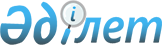 Об установлении предельных цен реализации подлежащих субсидированию элитных саженцев плодово-ягодных культур и винограда, и объемов субсидий по городам, районам
					
			С истёкшим сроком
			
			
		
					Постановление акимата Южно-Казахстанской области от 1 июля 2015 года № 194. Зарегистрировано Департаментом юстиции Южно-Казахстанской области 17 июля 2015 года № 3247. Срок действия постановления - до 1 января 2017 года      В соответствии с  пунктом 2 статьи 27 Закона Республики Казахстан от 23 января 2001 года "О местном государственном управлении и самоуправлении в Республике Казахстан",  подпунктом 11) статьи 6-1 Закона Республики Казахстан от 8 февраля 2003 года "О семеноводстве" и  приказом Министра сельского хозяйства Республики Казахстан от 12 декабря 2014 года № 4-2/664 "Об утверждении Правил субсидирования развития семеноводства", зарегистрированного в Реестре государственной регистрации нормативных правовых актов за № 10190, акимат Южно-Казахстанской области ПОСТАНОВЛЯЕТ:

      1. Установить:

      1) предельные цены реализации элитных саженцев плодово-ягодных культур и винограда согласно  приложению 1 к настоящему постановлению;

      2) объемы субсидий по городам и районам согласно  приложению 2 к настоящему постановлению.

      2. Государственному учреждению "Аппарат Акима Южно-Казахстанской области" в порядке, установленном законодательными актами Республики Казахстан, обеспечить:

      1) направление настоящего постановления на официальное опубликование в периодических печатных изданиях, распространяемых на территории Южно-Казахстанской области и информационно-правовой системе "Әділет";

      2) размещение настоящего постановления на интернет-ресурсе акимата Южно-Казахстанской области.

      3. Признать утратившим силу  постановление акимата Южно-Казахстанской области от 9 октября 2014 года № 325 "Об установлении квот и предельных цен реализации на подлежащие субсидированию элитные семена и саженцы" (зарегистрировано в Реестре государственной регистрации нормативных правовых актов за № 2838, опубликовано 28 октября 2014 года в газете "Южный Казахстан").

      4. Настоящее постановление вводится в действие по истечении десяти календарных дней после дня его первого официального опубликования.

      5. Контроль за исполнением настоящего постановления возложить на заместителя акима области Туякбаева С.К.

 Предельные цены реализации элитных саженцев плодво-ягодных культур и винограда Объемы субсидий по городам и районам       тонна/штук


					© 2012. РГП на ПХВ «Институт законодательства и правовой информации Республики Казахстан» Министерства юстиции Республики Казахстан
				
      Аким области

А. Мырзахметов

      Оспанов Б.

      Жилкишиев Б.

      Каныбеков С.

      Айтаханов Е.

      Садыр Е.

      Туякбаев С.

      Абдуллаев А.

      Исаева Р.
 Приложение 1
к постановлению акимата
Южно-Казахстанской области
от 1 июля 2015 года
№ 194№ п/п

Наименование культур

Предельные цены реализации одной штуки элитных саженцев плодово-ягодных культур и винограда, тенге

1

Саженцы плодовых культур

210

2

Саженцы винограда

135

Приложение 2
к постановлению акимата
Южно-Казахстанской области
от 1 июля 2015 года
№ 194п/п №

Наименование городов и районов

Сельскохозяйственные культуры

Сельскохозяйственные культуры

Сельскохозяйственные культуры

Сельскохозяйственные культуры

Сельскохозяйственные культуры

Сельскохозяйственные культуры

Сельскохозяйственные культуры

Сельскохозяйственные культуры

Сельскохозяйственные культуры

Сельскохозяйственные культуры

Объем субсидий тыс, тенге

п/п №

Наименование городов и районов

в том числе

в том числе

в том числе

в том числе

в том числе

в том числе

в том числе

в том числе

в том числе

в том числе

Объем субсидий тыс, тенге

п/п №

Наименование городов и районов

пшеница

ячмень

сафлор

хлопчатник

люцерна

картофель

рис

кукуруза

саженцы

саженцы

Объем субсидий тыс, тенге

п/п №

Наименование городов и районов

пшеница

ячмень

сафлор

хлопчатник

люцерна

картофель

рис

кукуруза

плодовых

виноград

Объем субсидий тыс, тенге

1

город Арыс

30,6

4,4

0,1

0,42

1,9

7,3

2393

2

Байдибекский

80,7

55,8

3,3

8,7

5,0

7056

3

Казыгуртский

139,3

26,4

2,5

7,8

30,06

1,5

825000

300000

151746

4

Мактааральский

36,12

8,4

6,8

24,2

8495

5

Ордабасинский

47,1

10,7

0,7

3,75

11,0

60,13

10,1

11160

6

Отрарский

8,3

22

5686

7

Сайрамский

30,6

7,4

1,1

5,2

327,09

25635

8

Сарыагашский

51,5

20,7

1,5

0,09

5,0

667,41

24,5

965237

2174000

383512

9

Сузакский

4,1

4,6

1869

10

Толебийский

46,3

28,9

1,8

10,3

84,18

11577

11

Тюлькубасский

43,2

33,6

1,6

2,7

72,15

7792

12

Шардаринский

8,39

12,1

3,7

10,4

6562

13

город Туркестан

22,4

4,22

5,9

78,16

14,8

10159

Всего

491,7

192

12,6

53

91,9

1319,18

10,5

119,8

1790237

2474000

633642

